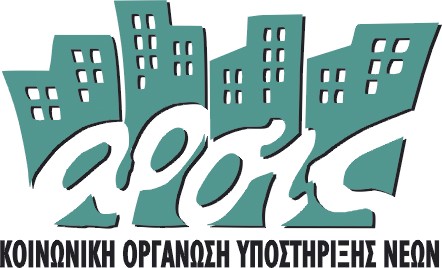 ΔΕΛΤΙΟ ΤΥΠΟΥΤο πρόγραμμα του 8ου Αντιρατσιστικού Φεστιβάλ Κοινωνικής Αλληλεγγύης ΚοζάνηςΠρο-φεστιβαλικές Δράσεις27/06/201919:00Παρέμβαση στην Κεντρική Πλατεία Κοζάνης:Ομάδα κρουστών της Δομής Φιλοξενίας Ανήλικων Προσφύγων (από την Υποσαχάρια Αφρική) Τριλόφου, της ΑΡΣΙΣΑνθρώπινη αλυσίδα ενάντια στη ρατσιστική βία21:00Party με τον Κώστα Μυλώση και την κιθάρα του, στην αυλή του σπιτιού της ΑΡΣΙΣ Κοζάνης1η Ημέρα – 28 Ιουνίου17:00-19:00Παιδικό Φεστιβάλ«Επίδειξη τμημάτων ενόργανης γυμναστικής»Διάπλαση plus  «Παρατήρηση και επαφή με ζωντανά έντομα και αληθινά απολιθώματα»Η Μυρμηγκοφωλιά, Project βιωματικής περιβαλλοντικής εκπαίδευσης17:00-19:00Παράλληλα Εργαστήρια«Ανθρωπιστικές αξίες – δικαιώματα – ορατότητα. Η εξελισσόμενη συνειδητοποίηση του φάσματος των φύλων και των ερωτικών έλξεων».Σύμπραξη για το Κοινωνικό Φύλο«Υπάρχω εγώ, υπάρχεις εσύ, υπάρχουμε μαζί», ευαισθητοποίηση εφήβων στα ανθρώπινα δικαιώματαΚέντρο Υποστήριξης Νέων, ΑΡΣΙΣ Θεσσαλονίκης19:00-20:00Προβολές Ταινιών-Ντοκιμαντέρ«Θα τα καταφέρω»Σκην. Μιλτιάδης Γρέκος, 2ο ΣΔΕ Φυλακών Λάρισας«Είμαι ο ΟΚΕΫ – Όταν η αγάπη αντιμετωπίζεται ως έγκλημα» Σκηνοθ.: Nina Oppliger, Nadia Lanfranchi, Corinne Pfister, Ελβετία, 2017 Δρώμενα«Το κουβάρι και αν κυλήσει, παραμύθι θ΄ αρχινήσει» Αφήγηση και επιμέλεια Βάια Λαμπροπούλου, συνοδεία φλάουτο Ειρήνη Γκουζγκούνη και Έλενα Κράλια20:00-21:00Ανοιχτές Συζητήσεις: «Η αποδόμηση του φύλου»«Ομοφοβία, το αγαπημένο παιδί της πατριαρχίας»Αντριάνα Χαριτοπούλου, Ψυχολόγος- Ξενώνας Φιλοξενίας Γυναικών Δήμου Κοζάνης«Η νομική οπτική της αποδόμησης του φύλου»Θεοφάνη Παπαζήση, Ομότιμη καθηγήτρια νομικής Α.Π.Θ. «Το παρελθόν του LGBTIQ (ΓκΛΑΤ) κινήματος στη Θεσσαλονίκη και προσδοκίες για το μέλλον»Νίκος Χατζητρύφων, πρόεδρος Σύμπραξης για το Κοινωνικό Φύλο & Διεθνούς Φεστιβάλ Θεσσαλονίκης ΓκΛΑΤ Ταινιών21:00-00:00ΣυναυλίεςBailemos (Ska-Reggae, Θεσσαλονίκη)Folk ‘n Roll (Reggae-Dub, Θεσσαλονίκη) After party 2η Ημέρα – 29 Ιουνίου17:00-19:00Παιδικό Φεστιβάλ«Τα μυστικά του ουράνιου τόξου» Φωτεινή Βαρδάκα, παιδαγωγός/εμψυχώτρια«Χορεύοντας με την Ηλιαχτίδα» Ηλιαχτίδα, Σύλλογος Γονέων Κηδεμόνων και Φίλων ΑμεΑ Δυτικής Μακεδονίας (με τον Λάζαρο Παπαδόπουλο και τη Μαρία Χατζημιχαηλίδου)«Face painting για μικρούς και μεγάλους»Ινστιτούτο Αισθητικής Toujours Belle 17:00-19:00Παράλληλα Εργαστήρια«Εργαστήριο παρασκευής φυσικών απορρυπαντικών»ΣΕ ΒΙΟ.ΜΕ.«Α.ΝΟΙ.ΞΕ: Άκου, Νοιώσε, Ξεκλείδωσε», εργαστήριο εφήβων Γιώργος Μόσχος και μέλη της ΠΡΩΤΑ.12 (Πρωτοβουλία για το Άρθρο 12)19:00-20:00Προβολές Ταινιών-Ντοκιμαντέρ«White Collar», σκηνοθ.: Ναταλία Λαμπροπούλου, Ελλάδα, 2016«9023», σκηνοθ.: Σωτήρης Πετρίδης, Τάνια Ναναυράκη, Ελλάδα, 2017«Χειμερία Νάρκη», σκηνοθ.: Παντελής-Αλέξης Κουκιάς, Ελλάδα, 2016«Enough», ταινία animation της Άννας Μάντζαρη, Ελλάδα, 2018
Δρώμενα«Street dance, hip hop, Ballet dance»Έκφραση, χοροθεατρική ομάδα 20:00-21:00Ανοιχτές Συζητήσεις: «Ο ρατσισμός σήμερα: Η πολιτική, η κοινωνική πρακτική & η Πράξη»«Από τις υψηλές στις καθημερινές πρακτικές του κοινότοπου ρατσισμού»Κωστής Τσιτσελίκης, καθηγητής δικαίου των δικαιωμάτων του ανθρώπου, Παν. Μακεδονίας«Το αντιφασιστικό κίνημα και πως αυτό μπορεί να θέσει τις βάσεις αντιμετώπισης κάθε μορφής ρατσισμού»Ευαγγελία Κάκια - Κωστής Παπαθανασίου, Ανοικτή Συνέλευση Αντιρατσιστικού Φεστιβάλ Τρικάλων«Χτίζοντας άμυνες στο ρατσισμό μέσα στα σχολεία»Γιώργος Μόσχος, νομικός, πρώην Συνήγορος του Παιδιού, ιδρυτικό μέλος της Πρωτοβουλίας για το Άρθρο 12 (ΠΡΩΤΑ.12)21:00-00:00ΣυναυλίεςCheek by Jowl (Funk-Pop-Alternative, Θεσσαλονίκη)Ρεύμα 102 (post punk -new wave, Θεσσαλονίκη)After party3η Ημέρα – 30 Ιουνίου11:00-13:00 Κεντρική Πλατεία ΚοζάνηςΠαρέμβαση του μοναδικού ελληνικού Περιοδικού Δρόμου «ΣΧΕΔΙΑ».Η «σχεδία», πωλείται αποκλειστικά και μόνο στους δρόμους της πόλης από διαπιστευμένους πωλήτριες/τές, οι οποίες/οι προέρχονται από ευάλωτες κοινωνικά πληθυσμιακές ομάδες: άστεγες/οι, άνεργες/οι και γενικώς άνθρωποι που αποδεδειγμένα ζουν κάτω από το όριο της φτώχειας.18:00-20:00 Λιάπειο Αθλητικό Κέντρο-Κοίλα Κοζάνης«Γκολ Κοινωνικής Αλληλεγγύης»Αναδεικνύοντας την κοινωνική διάσταση του ποδοσφαίρου, διοργάνωση του τουρνουά 5Χ5 ποδοσφαίρου με ομάδες προσφύγων και ντόπιων, στις εγκαταστάσεις του Λιάπειου Αθλητικού Κέντρου, όπου προπονείται ο Π.Α.Ο.Κ. Κοίλων.21:00-00:00 Αυλή σπιτιού της ΑΡΣΙΣ ΚοζάνηςΑποχαιρετιστήριο Party του 8ου Αντιρατσιστικού Φεστιβάλ Κοινωνικής Αλληλεγγύης Κοζάνης, με τον J.RasΕικαστικές Εκθέσεις«Γυναίκες στους δρόμους της προσφυγιάς», έκθεση φωτογραφίας Κέντρο Ερευνών για Θέματα Ισότητας (Κ.Ε.Θ.Ι.)«Εγώ ο άνθρωπος», εικαστική έκθεση Έργα που φιλοτεχνήθηκαν από έφηβους που διαμένουν στις δομές προσωρινής φιλοξενίας ασυνόδευτων ανηλίκων στην Αμφιθέα, την Κόνιτσα και στο Safe Zone στην Αγία Ελένη της ΑΡΣΙΣ Ηπείρου«ΙδΑΝεΙΚΟΣ Τόπος», έκθεση φωτογραφίας από κινητόΔομή Φιλοξενίας Ασυνόδευτων Ανηλίκων Αιανής Παράλληλες καθημερινές δράσειςΔιάθεση προϊόντων καθαρισμού της ΒΙΟ.ΜΕ.Σταντ ενημέρωσης και μοιράσματος σπόρων, της Εναλλακτικής Κοινότητας ΠΕΛΙΤΙΣταντ ενημέρωσης και συγκέντρωσης δείγματος μυελού των οστών, του Συλλόγου Εθελοντών Αιμοδοτών «Γέφυρα Ζωής»Χορτοφαγική κουζίνα από τα μέλη του 1ου Περιαστικού Λαχανόκηπου ΚοζάνηςΠαζάρι βιβλίωνΠάγκοι μικροπωλητώνΚαφέ-Μπαρ-ΚουζίναΠερισσότερες πληροφορίες για το 8ο Αντιρατσιστικό Φεστιβάλ Κοινωνικής Αλληλεγγύης Κοζάνης:https://www.facebook.com/events/386782502179418/Ελεύθερη ΕίσοδοςΤαχ. Δνση:Αγίου Χριστοφόρου 6 Κοζάνη18/06/2019Τ.Κ.50100, ΚοζάνηΤηλέφωνο:24610 49799Προς: Μ.Μ.Ε.Προς: Μ.Μ.Ε.e-mail:infokoz@arsis.gr 